Алгоритм подачи заявлений на услугу ««Зачисление детей в муниципальные общеобразовательные учреждения (школы)» на портале ЕПГУ Перед формированием заявления необходимо очистить кэш и куки вашего браузера и перейти к подаче заявления, не используя при этом черновик в качестве шаблона. Ctrl + Shift + Del (в Windows)  Shift + Сommand + Backspace (в Mac OS); 1. Зайдите по адресу http://gosuslugi.ru и авторизуйтесь с Вашим логином и паролем. 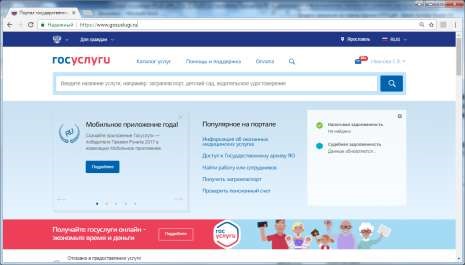 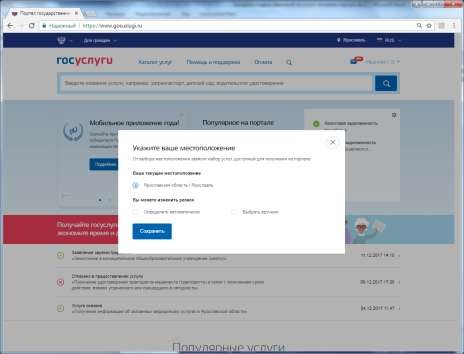 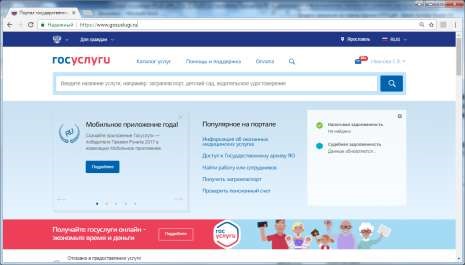 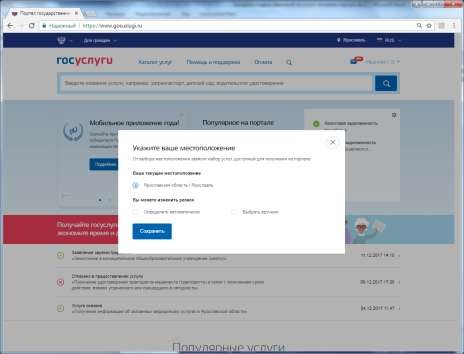 Перейдите в Каталог услуг и выберите раздел «Образование» 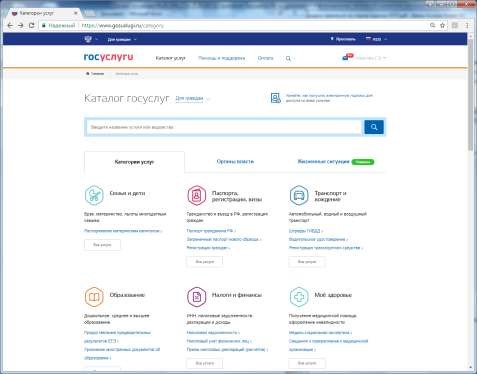 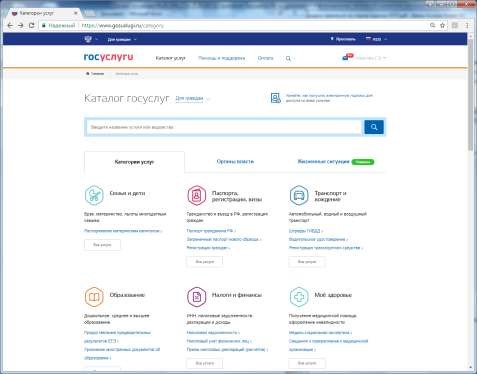 В популярных услугах раздела «Образование» выберите «Запись в образовательное учреждение» 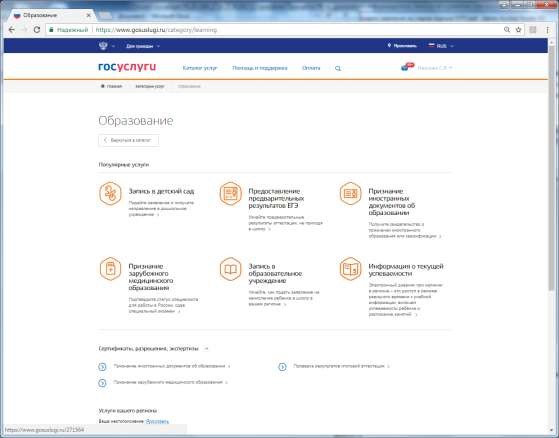 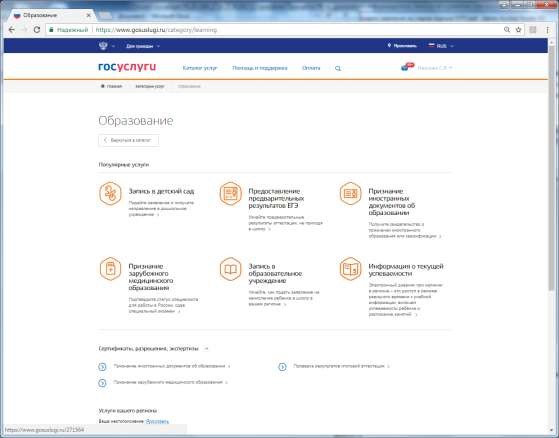 Вы попадете в карточку услуги «Зачисление в муниципальное общеобразовательное учреждение (школу)». Здесь можно ознакомиться с информацией об услуге.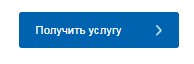 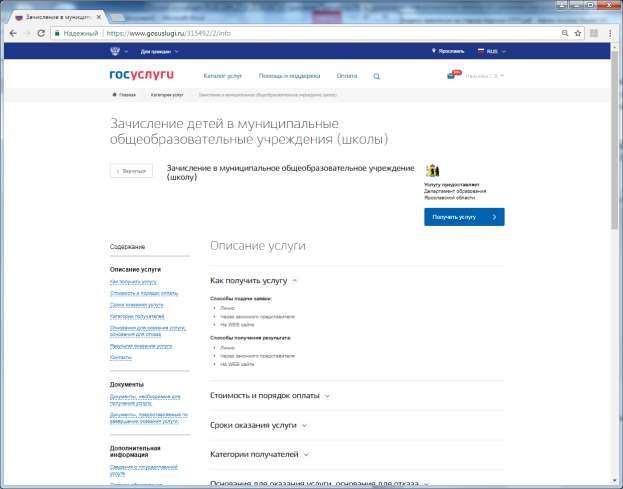 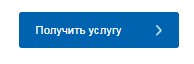 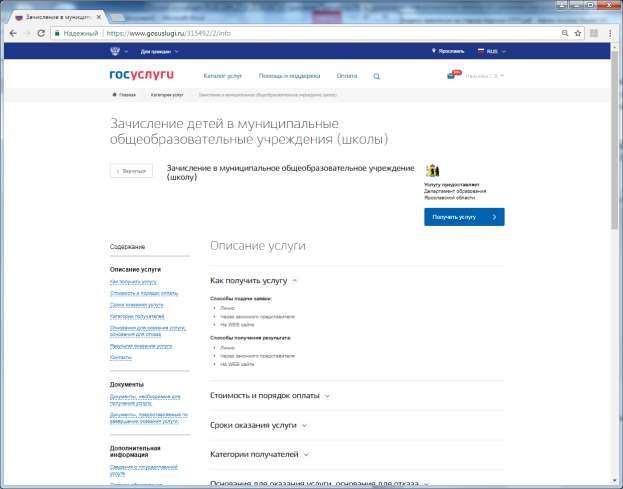 Ознакомиться с информацией об услуге и поставить галочку в поле «С условиями подачи заявления согласен (а)» 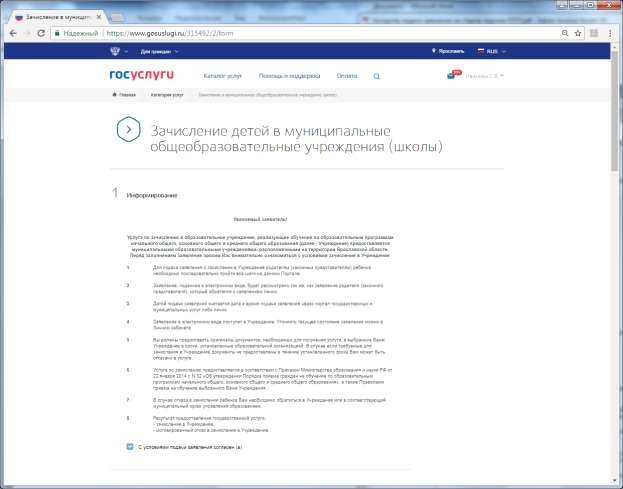 Выбрать Муниципальное образование, в котором находится образовательное учреждение 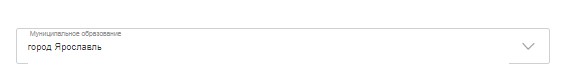 Выбрать Образовательное учреждение и отметить, что с лицензией ознакомлен(а). 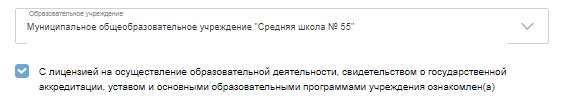 Заполнить информацию о заявителе и  ребенке. Обязательными являются следующие поля: ФИО заявителя, контактный телефон, ФИО ребенка, дата рождения ребенка, страна рождения, место рождения, адрес места жительства ребенка, номер класса и программа обучения.  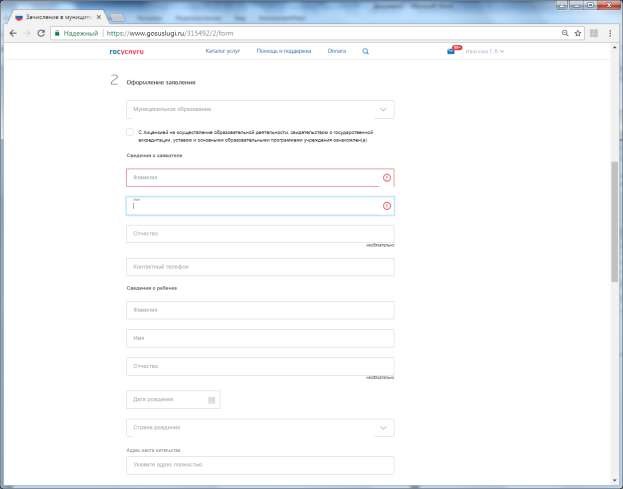 7.5 Прикрепить необходимые сканы документов  Внимание! Перечень документов регламентируется правилами приема в конкретное образовательное учреждении. Срок предоставления оригиналов документов указан в правилах приема конкретного образовательного учреждения. 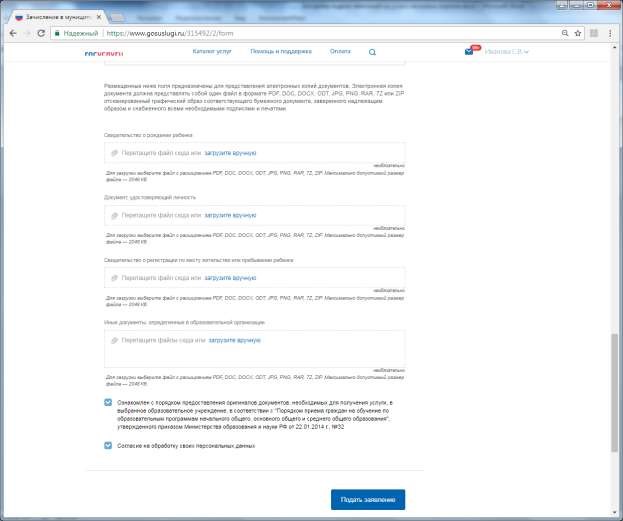 После заполнения формы нажать на кнопку «Подать заявление». На экране будет выведена информация о заявлении: 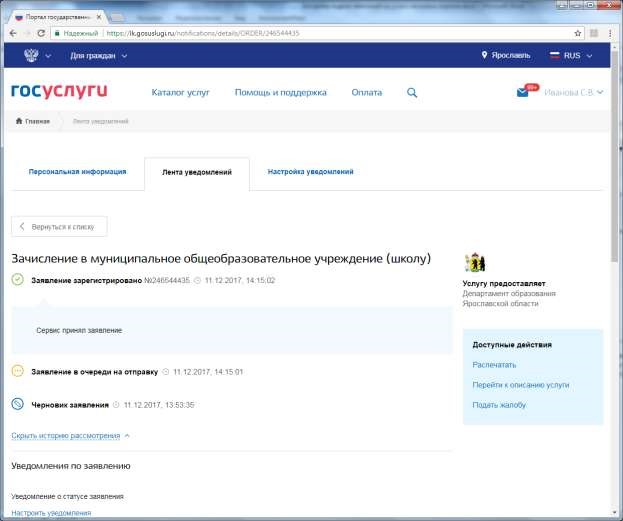 После нажатия на кнопку «Подать заявление» заявление будет принято порталом ЕПГУ и передано в ведомственную систему Ярославской области. Датой и временем подачи заявления считается дата и время подачи на ЕПГУ (время нажатия на кнопку «Подать заявление»), которая соответствует статусу заявления «Заявление в очереди на отправку». Посмотреть поданные заявления можно в личном кабинете в разделе «Лента уведомлений» в разделе «Заявления» 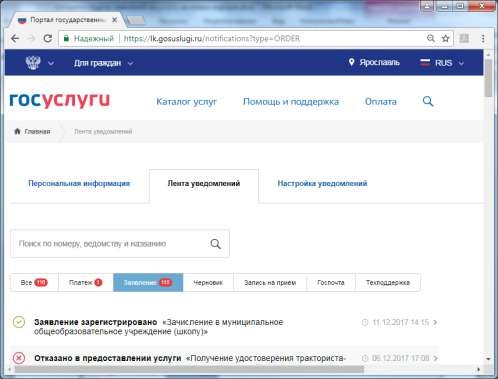 Если перейти по конкретному заявлению – можно посмотреть историю рассмотрения заявления. 